ОБЩИНСКИ СЪВЕТ – ДУЛОВО, ОБЛ. СИЛИСТРА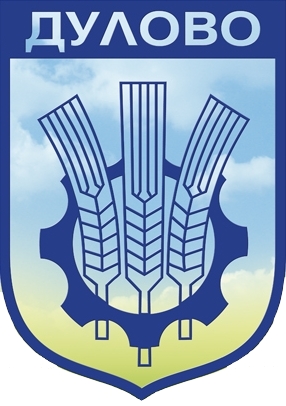 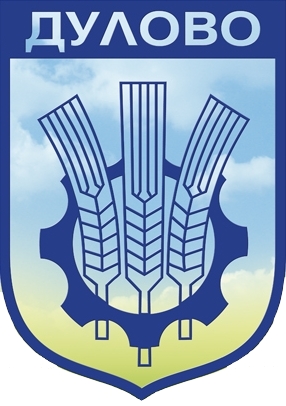 –––––––––––––––––––––––––––––––––––––––––––––––––––––––––––––––––ул. “Васил Левски” № 18                                     тел.: (0864) 2 31 00 ; Факс:(0864) 2 30 207650  Дулово				                 	       e-mail: obs_dulovo@abv.bg      Р Е Ш Е Н И Е   № 297          от  31.08.2021 година за актуализиране на Приложение № 1 – Тарифа за определяне на месечната наемна цена за 1 кв.м. полезна площ при предоставяне на недвижими имоти в община Дулово към Наредба № 9 за определяне на базисния месечен наем за предоставяне под наем на имоти  - общинска собственостНа основание  чл. 21, ал. 1, т. 8 и ал. 2 от Закона за местното самоуправление и местната администрация и чл. 22 от Наредба № 2 за реда на придобиване, управление и разпореждане с общинското имущество, Общински съвет - Дулово РЕШИ:Приема да не се извършва актуализация през 2021 г. на Приложение № 1 – Тарифа за определяне на месечната наемна цена за 1 кв.м. полезна площ при предоставяне на недвижими имоти /помещение и терени/ в община Дулово към Наредба № 9 за определяне на базисния месечен наем за предоставяне под наем на имоти – общинска собственост и наемните цени по сключените договори за отдаване под наем.Решението е прието на заседание на Общински съвет-Дулово, проведено на 31.08.2021 година, Протокол № 24,  т.1.1. от дневния ред, по Доклад   № 238/09.07.2021г. и е подпечатано с официалния печат на Общински съвет-Дулово.Председател на Общински съвет-Дулово: ……/п/…………………..                                        /инж. Невхис Мустафа/ ОБЩИНСКИ СЪВЕТ – ДУЛОВО, ОБЛ. СИЛИСТРА–––––––––––––––––––––––––––––––––––––––––––––––––––––––––––––––––ул. “Васил Левски” № 18                                     тел.: (0864) 2 31 00 ; Факс:(0864) 2 30 207650  Дулово				                 	       e-mail: obs_dulovo@abv.bg      Р Е Ш Е Н И Е   № 298          от  31.08.2021 година за приемане на Наредба за изменение и допълнение на Наредба №11 за определянето и администриране на местните такси и цени на услугите в Община ДуловоНа основание чл. 21, ал. 1, т. 7 и ал. 2 от Закона за местното самоуправление и местната администрация, чл. 8, ал. 1, т. 3 от Закона за местните данъци и чл. 283, ал. 9, ал. 10, ал. 11 от Закона за предучилищното и училищното образование, Общински съвет - Дулово РЕШИ:Приема Наредба за изменение и допълнение на Наредба № 11 за определянето и администрирането на местните такси и цени на услуги в Община Дулово, както следва: §1. В чл. 20, ал. 1, т.3  в текста „- За  деца в подготвителна група,  ползващи детска градина през  учебния период от 14 септември  до 31 май на съответната година заменя цифрата 2,00 лв. с 1,00лв.§2. Създава нова точка 5 към  чл.21, ал.1 със следното съдържание:„т.5. За децата, които са обхванати по Проект BG05M2OP001-3.005-0004 “Активно приобщаване в системата на предучилищното образование“, чиито родители получават помощи по реда на Правилника за прилагане на Закона за социално подпомагане (месечни, целеви, еднократни), по реда на Наредба РД 07-5/2008 г. (целеви помощи за отопление съобразно вида отопление) и чрез Фонд „Социална закрила“ (еднократни помощи), както и за деца от семейства, които получават семейни помощи за деца по реда на Правилника за прилагане на Закона за семейните помощи за деца и по данни на Агенцията за социално подпомагане имат декларирани доходи на член от семейството под прага на бедността." §3. Отменя чл.22.§4. В Приложение № 1 към чл. 48 от НОАМТЦУ отменя всички точки от 1 до 12(включващи Наименование на услугата, мярка и цена/такса), касаещи отдел „Образование“,   Направление  „Култура и  младежки дейности” отменя всички точки от 1 до 8 (включващи Наименование на услугата, мярка и цена/такса)и актуализира  такси за услуги на Исторически музей – Дулово, като създава т.5 Открита беседа при културен/археологически обект / група /, както следва:Приложение № 1 към чл.48 от НОАМТЦУ 
  Решението е прието на заседание на Общински съвет-Дулово, проведено на 31.08.2021 година, Протокол № 24,  т.1.2. от дневния ред, по Доклад   № 299/20.08.2021г. и е подпечатано с официалния печат на Общински съвет-Дулово.Председател на Общински съвет-Дулово: ……/п/…………………..                                        /инж. Невхис Мустафа/ ОБЩИНСКИ СЪВЕТ – ДУЛОВО, ОБЛ. СИЛИСТРА–––––––––––––––––––––––––––––––––––––––––––––––––––––––––––––––––ул. “Васил Левски” № 18                                     тел.: (0864) 2 31 00 ; Факс:(0864) 2 30 207650  Дулово				                 	       e-mail: obs_dulovo@abv.bg      Р Е Ш Е Н И Е   № 299          от  31.08.2021 година за утвърждаване на проект мрежа и щат в детски градини и училища на територията на Община Дулово за учебната 2021/2022 г.На основание чл. 21, ал.1, т.6 и ал.2, във връзка с 17, ал. 1, т. 3 от ЗМСМА,  чл.68, чл.69 и Приложение 7 към чл.53 от Наредба за финансиране на институциите в системата на предучилищното и училищното образование, Общински съвет - Дулово РЕШИ:Дава съгласие да се осигурят допълнителни средства в размер на:26 720.00 лв. за обезпечаване на учебно-възпитателния процес - НУ „Светлина” - с. Поройно 17 966.91 лв. за обезпечаване на учебно-възпитателния процес - ОУ „Д-р Петър Берон“ – с. Чернолик11 517.25 лв. за обезпечаване на учебно-възпитателния процес - СУ „Хр. Ботев“- с. ПаисиевоЗа учебната 2021/2022 година утвърждава в общинските училища на община Дулово паралелки под минимума на норматива /маломерни/ за броя на учениците в паралелка /приложение 7 към чл. 53 от Наредба за финансиране на институциите в системата на предучилищното и училищно образование/, без осигуряване на допълнителни средства, извън определените по стандарти, както следва:		Приложение №1Утвърждава мрежата за броя на децата в детските градини за учебната 2021/2022 г., съгласно Приложение № 2 /неразделна част от решението/.За учебната 2021/2022 година утвърждава функционирането на самостоятелна моломерна група в ДГ „Пролет“ – с. Межден – изнесена група с. Раздел.Утвърждава броя на учениците в училищата за учебната 2021/2022 г. съгласно Приложение № 3 /неразделна част от решението/.Решението е прието на заседание на Общински съвет-Дулово, проведено на 31.08.2021 година, Протокол № 24,  т.1.3. от дневния ред, по Доклад   № 288/16.08.2021г. и е подпечатано с официалния печат на Общински съвет-Дулово.Председател на Общински съвет-Дулово: ………/п/………………..                                        /инж. Невхис Мустафа/ ОБЩИНСКИ СЪВЕТ – ДУЛОВО, ОБЛ. СИЛИСТРА–––––––––––––––––––––––––––––––––––––––––––––––––––––––––––––––––ул. “Васил Левски” № 18                                     тел.: (0864) 2 31 00 ; Факс:(0864) 2 30 207650  Дулово				                 	       e-mail: obs_dulovo@abv.bg      Р Е Ш Е Н И Е   № 300          от  31.08.2021 година за прецизиране на списъка с обекти, предложени за текущ ремонт на улична мрежа на територията на Община Дулово и даване на съгласие за внасяне на предложение до Министерство на финансите за трансформиране на част от целевата субсидия за капиталови разходи по чл. 50 от ЗДБРБ за 2019, 2020, 2021 г. в целеви трансфер за финансиране на разходи за неотложни текущи ремонти на общински пътища, на улична мрежа и на сгради, публична общинска собственост в Община Дулово, на основание чл. 89 от ЗДБРБ за 2021 годинаНа основание чл.21, ал. 1, т. 6 и ал. 2 от ЗМСМА и във връзка с ФО №1/18.01.2021 г. на МФ – Указания за съставянето и изпълнението на бюджетите на общините и на сметките за СЕС за 2021 г., Общински съвет - Дулово РЕШИ:Приема списък на обектите за извършване на неотложни текущи ремонти  през 2021 г. на обща стойност 1 818 400 лв., както следва:Дава съгласие по реда на чл.89 от ЗДБРБ за 2021 г. кмета на Община Дулово да направи предложение до министъра на финансите за трансформиране на целевата субсидия за капиталови разходи в трансфер за финансиране на разходи за извършване на неотложни текущи ремонти на общинска улична мрежа и на сгради, публична общинска собственост за обекти поименно и стойностно определени в т.1.Възлага на кмета на община Дулово да отрази актуализацията по бюджета на общината, свързана с изпълнение на т.1 от решението.Решението е прието на заседание на Общински съвет-Дулово, проведено на 31.08.2021 година, Протокол № 24,  т.1.4. от дневния ред, по Доклад   № 285/11.08.2021г. и е подпечатано с официалния печат на Общински съвет-Дулово.Председател на Общински съвет-Дулово: ………/п/………………..                                        /инж. Невхис Мустафа/ ОБЩИНСКИ СЪВЕТ – ДУЛОВО, ОБЛ. СИЛИСТРА–––––––––––––––––––––––––––––––––––––––––––––––––––––––––––––––––ул. “Васил Левски” № 18                                     тел.: (0864) 2 31 00 ; Факс:(0864) 2 30 207650  Дулово				                 	       e-mail: obs_dulovo@abv.bg      Р Е Ш Е Н И Е   № 301          от  31.08.2021 година за прецизиране на списъка с обекти, предложени за ремонт на улична мрежа на територията на Община Дулово в Приложение №3 от Бюджета на Община Дулово приет с Решение №259/21.05.2021 на ОбС  и даване на съгласие за трансформиране на част от приходите от продажби и преходен остатък в неотложни текущи ремонти на общински пътища, на улична мрежа и на сгради, публична общинска собственост в Община Дулово, на основание чл. 89 от ЗДБРБ за 2021годинаНа основание чл.21, ал. 1, т. 6 и ал. 2 от ЗМСМА и във връзка с ФО №1/18.01.2021 г. на МФ – Указания за съставянето и изпълнението на бюджетите на общините и на сметките за СЕС за 2021 г., Общински съвет - Дулово РЕШИ:Да бъдат изпълнени текущи ремонти на следните обекти за 2021 г. на обща стойност 410 717 лв. както следва:Възлага на кмета на община Дулово да отрази актуализацията по бюджета на общината, свързана с изпълнение на т.1 от решението.Решението е прието на заседание на Общински съвет-Дулово, проведено на 31.08.2021 година, Протокол № 24,  т.1.5. от дневния ред, по Доклад   № 312/31.08.2021г. и е подпечатано с официалния печат на Общински съвет-Дулово.Председател на Общински съвет-Дулово: ……/п/…………………..                                        /инж. Невхис Мустафа/ ОБЩИНСКИ СЪВЕТ – ДУЛОВО, ОБЛ. СИЛИСТРА–––––––––––––––––––––––––––––––––––––––––––––––––––––––––––––––––ул. “Васил Левски” № 18                                     тел.: (0864) 2 31 00 ; Факс:(0864) 2 30 207650  Дулово				                 	       e-mail: obs_dulovo@abv.bg      Р Е Ш Е Н И Е   № 302          от  31.08.2021 година за актуализация на бюджета на Община Дулово за 2021 г.На основание чл.21, ал.1, т.6 от ЗМСМА, чл.124, ал. ал. 1 и 2 от Закона за публичните финанси и Наредба № 18 за условията и реда за съставяне на бюджетната прогноза за местните дейности за следващите три години, за съставяне, приемане, изпълнение и  отчитане на общинския бюджет, Общински съвет - Дулово РЕШИ:            Приема извършване на вътрешни компенсирани корекции между параграфи и дейности по плана на разхода в бюджета на Община Дулово за 2021 г., както следва:Решението е прието на заседание на Общински съвет-Дулово, проведено на 31.08.2021 година, Протокол № 24,  т.1.6. от дневния ред, по Доклад   № 294/20.08.2021г. и е подпечатано с официалния печат на Общински съвет-Дулово.Председател на Общински съвет-Дулово: ………/п/………………..                                        /инж. Невхис Мустафа/ ОБЩИНСКИ СЪВЕТ – ДУЛОВО, ОБЛ. СИЛИСТРА–––––––––––––––––––––––––––––––––––––––––––––––––––––––––––––––––ул. “Васил Левски” № 18                                     тел.: (0864) 2 31 00 ; Факс:(0864) 2 30 207650  Дулово				                 	       e-mail: obs_dulovo@abv.bg      Р Е Ш Е Н И Е   № 303          от  31.08.2021 година за разпореждане с имот - частна общинска собственост  поплана за регулация  на с. ВодноНа основание чл. 21, ал. 1, т. 8 от Закона за местното самоуправление и местната администрация, чл. 35, ал. 3 от Закона за общинската собственост и чл. 30, ал. 1 от Наредба № 2 за реда на придобиване, управление и разпореждане с общинското имущество, Общински съвет - Дулово РЕШИ:Дава съгласие да се извърши продажба на урегулиран поземлен имот XVIII - снс (осемнадесети снс), в кв. 25 (квартал двадесет и пети) по плана за регулация на с. Водно, одобрен със Заповед № 6256/10.12.1957 г., с площ от 600 (шестстотин) кв.м., застроен при ОПС, описан в Акт за частна общинска собственост № 1460/30.05.2014 г., вписан в Служба по вписванията с вх. рег. № 801/30.05.2021 г., акт № 165, том 3, и.п. 20269, при пазарна цена в размер на 2 745, 00 лв. (две хиляди седемстотин четиридесет и пет лева и нула стотинки) без ДДС и данъчна оценка в размер на 2 451,00 лв. (две хиляди четиристотин петдесет и един лева и нула стотинки) на собственика на законно построената сграда – Орхан Айсел Узун.На основание чл. 41, ал. 2 от Закона за общинската собственост приема  пазарната цена на имота, описана в  т. 1.Възлага на Кмета на Община Дулово да извърши съответните процедурни действия по разпореждане с имота.Решението е прието на заседание на Общински съвет-Дулово, проведено на 31.08.2021 година, Протокол № 24,  т.1.7. от дневния ред, по Доклад   № 278/04.08.2021г. и е подпечатано с официалния печат на Общински съвет-Дулово.Председател на Общински съвет-Дулово: ……/п/…………………..                                        /инж. Невхис Мустафа/ ОБЩИНСКИ СЪВЕТ – ДУЛОВО, ОБЛ. СИЛИСТРА–––––––––––––––––––––––––––––––––––––––––––––––––––––––––––––––––ул. “Васил Левски” № 18                                     тел.: (0864) 2 31 00 ; Факс:(0864) 2 30 207650  Дулово				                 	       e-mail: obs_dulovo@abv.bg      Р Е Ш Е Н И Е   № 304          от  31.08.2021 година за даване съгласие за изграждане строеж на обща граница между общински поземлени имоти и имот собственост на физическо лице по КК и КР на гр. Дулово  На основание чл. 21, ал. 1, т. 11 от Закона за местното самоуправление и местната администрация и чл. 131, ал. 2, т. 3 от Закона за устройство на територията, Общински съвет - Дулово РЕШИ:Дава съгласие за изграждане строеж на обща граница между общинския ПИ с ид. № 24030.501.141 по КК и КР на гр. Дулово – частна общинска собственост и ПИ с ид. № 24030.501.140 по КК и КР на гр. Дулово собственост на Николай Йорданов Атанасов.Дава съгласие за изграждане строеж на обща граница между общинския ПИ с ид. № 24030.501.1866 по КК и КР на гр. Дулово – описан в АПОС № 361/28.09.2000 г. и ПИ с ид. № 24030.501.140 по КК и КР на гр. Дулово собственост на Николай Йорданов Атанасов.Решението е прието на заседание на Общински съвет-Дулово, проведено на 31.08.2021 година, Протокол № 24,  т.1.8. от дневния ред, по Доклад   № 279/04.08.2021г. и е подпечатано с официалния печат на Общински съвет-Дулово.Председател на Общински съвет-Дулово: ………/п/………………..                                        /инж. Невхис Мустафа/ ОБЩИНСКИ СЪВЕТ – ДУЛОВО, ОБЛ. СИЛИСТРА–––––––––––––––––––––––––––––––––––––––––––––––––––––––––––––––––ул. “Васил Левски” № 18                                     тел.: (0864) 2 31 00 ; Факс:(0864) 2 30 207650  Дулово				                 	       e-mail: obs_dulovo@abv.bg      Р Е Ш Е Н И Е   № 305          от  31.08.2021 година за одобряване на цена по Решение № 164/29.09.2020 г. по Протокол № 13 на Общински съвет – Дулово  за сключване на окончателен договор за продажбаНа основание чл. 21, ал. 1, т. 8 от Закона за местното самоуправление и местната администрация, чл. 41, ал. 2 от Закона за общинската собственост, Решение № 164/29.09.2020 г. по Протокол № 13 на Общински съвет – Дулово и Предварителен договор за покупко-продажба, Общински съвет - Дулово РЕШИ:Одобрява пазарната стойност за 158 кв.м. от УПИ VIII-67, кв. 3 по регулационния план на с. Овен, описан в Акт за частна общинска собственост с № 1739/10.01.2020 г., вписан в Служба по вписванията с вх. рег. № 34/10.01.2020 г., акт № 24, том 1, и.п. 34289 – в размер на 692, 40 лв. (шестстотин деветдесет и два и четиридесет стотинки) за сключване на окончателен договор в изпълнение на Предварителен договор с изх. № П-8633/15.010.2020 г.Упълномощава кмета на община Дулово да изпълни всички правни и фактически действия по привеждане в изпълнение на настоящото решение.Решението е прието на заседание на Общински съвет-Дулово, проведено на 31.08.2021 година, Протокол № 24,  т.1.9. от дневния ред, по Доклад   № 280/04.08.2021г. и е подпечатано с официалния печат на Общински съвет-Дулово.Председател на Общински съвет-Дулово: ……/п/…………………..                                        /инж. Невхис Мустафа/ ОБЩИНСКИ СЪВЕТ – ДУЛОВО, ОБЛ. СИЛИСТРА–––––––––––––––––––––––––––––––––––––––––––––––––––––––––––––––––ул. “Васил Левски” № 18                                     тел.: (0864) 2 31 00 ; Факс:(0864) 2 30 207650  Дулово				                 	       e-mail: obs_dulovo@abv.bg      Р Е Ш Е Н И Е   № 306          от  31.08.2021 година за отдаване под наем на част от имот – публична общинска собственостпо КК и КР на гр. ДуловоНа основание чл. 21, ал. 1, т. 8 от ЗМСМА във връзка с чл. 14, ал. 7 от Закона за общинската собственост, чл. 15, ал. 3 от Наредба № 2 за реда на придобиване, управление и разпореждане с общинското имущество, Общински съвет - Дулово РЕШИ:Дава съгласие да се проведе публичен явен търг чрез явно наддаване за отдаване под наем за срок от 3 /три/ години на част от имот публична общинска собственост с идентификатор № 24030.501.3386 по КК и КР на гр. Дулово, находящ се на ул. “Ангел Кънчев“ в гр. Дулово, описан в АПОС № 165/05.01.1999 г., с отдаваема под наем площ от 40 кв.м., пред имот с ид. №24030.501.694, за монтиране на временно преместваемо съоръжение “Сенник” - с предназначение за заведение с употреба на алкохол, при първоначален годишен наем в размер на 1 128,00 лв. без ДДС, стъпка на наддаване в размер на 112, 80 лв. и депозит за участие в търга – 112, 80 лв.Възлага на кмета на община Дулово да извърши съответните процедурни действия по разпореждането с имота по т.1.Решението е прието на заседание на Общински съвет-Дулово, проведено на 31.08.2021 година, Протокол № 24,  т.1.10. от дневния ред, по Доклад   № 290/16.08.2021г. и е подпечатано с официалния печат на Общински съвет-Дулово.Председател на Общински съвет-Дулово: ………/п/………………..                                        /инж. Невхис Мустафа/ ОБЩИНСКИ СЪВЕТ – ДУЛОВО, ОБЛ. СИЛИСТРА–––––––––––––––––––––––––––––––––––––––––––––––––––––––––––––––––ул. “Васил Левски” № 18                                     тел.: (0864) 2 31 00 ; Факс:(0864) 2 30 207650  Дулово				                 	       e-mail: obs_dulovo@abv.bg      Р Е Ш Е Н И Е   № 307          от  31.08.2021 година за прекратяване на съсобственост чрез продажба на имот - частна общинска собственост  по регулационния план на с. ЯребицаНа основание чл. 21, ал. 1, т. 8 от Закона за местното самоуправление и местната администрация, чл. 36, ал. 1, т. 2 от Закона за общинската собственост и чл. 33, ал. 1, т. 2 от Наредба № 2 за реда на придобиване, управление и разпореждане с общинското имущество, Общински съвет - Дулово РЕШИ:Дава съгласие да се прекрати съсобствеността чрез продажба на 121 (сто двадесет и един) кв.м. ид.ч. частна общинска собственост от урегулиран поземлен имот II – 39 (втори с планоснимачен номер тридесет и девет), кв. 3 (квартал трети) по регулационния план на с. Яребица, одобрен със Заповед № 2840/03.06.1972 г., целият с площ от 1 211 кв.м., описан в Акт за частна общинска собственост № 1808/10.08.2021 г., вписан в Служба по вписванията с вх. рег. № 1012/17.08.2021 г., акт № 138, том 4, и.п. 36592, при пазарна цена в размер на 538, 70 лв. (петстотин тридесет и осем лева и седемдесет стотинки) без ДДС и данъчна оценка в размер на 494, 30 лв. (четиристотин деветдесет и четири лева и тридесет стотинки) на съсобственика – Сертел Зейнал Кьосе.На основание чл. 41, ал. 2 от Закона за общинската собственост приема  пазарната цена на имота, описана в  т. 1.Възлага на кмета на община Дулово да извърши съответните процедурни действия по разпореждане с имота.Решението е прието на заседание на Общински съвет-Дулово, проведено на 31.08.2021 година, Протокол № 24,  т.1.11. от дневния ред, по Доклад   № 295/20.08.2021г. и е подпечатано с официалния печат на Общински съвет-Дулово.Председател на Общински съвет-Дулово: ……/п/…………………..                                        /инж. Невхис Мустафа/ ОБЩИНСКИ СЪВЕТ – ДУЛОВО, ОБЛ. СИЛИСТРА–––––––––––––––––––––––––––––––––––––––––––––––––––––––––––––––––ул. “Васил Левски” № 18                                     тел.: (0864) 2 31 00 ; Факс:(0864) 2 30 207650  Дулово				                 	       e-mail: obs_dulovo@abv.bg      Р Е Ш Е Н И Е   № 308          от  31.08.2021 година за прекратяване на съсобственост чрез продажба на имот - частна общинска собственост  по регулационния план на с. РуйноНа основание чл. 21, ал. 1, т. 8 от Закона за местното самоуправление и местната администрация, чл. 36, ал. 1, т. 2 от Закона за общинската собственост и чл. 33, ал. 1, т. 2 от Наредба № 2 за реда на придобиване, управление и разпореждане с общинското имущество, Общински съвет - Дулово РЕШИ:Дава съгласие да се прекрати съсобствеността чрез продажба на 299 (двеста деветдесет и девет) кв.м. ид.ч. частна общинска собственост от урегулиран поземлен имот II – 182 (втори с планоснимачен номер сто осемдесет и две), кв. 20 (квартал двадесети) по регулационния план на с. Руйно, одобрен със Заповед № 2038/22.05.1963 г., целият с площ от 1 530 кв.м., описан в Акт за частна общинска собственост № 1807/09.08.2021 г., вписан в Служба по вписванията с вх. рег. № 972/10.08.2021 г., акт № 124, том 4, при пазарна цена в размер на 811, 80 лв. (осемстотин и единадесет лева и осемдесет стотинки) без ДДС и данъчна оценка в размер на 681, 70 лв. (шестстотин осемдесет и един лева и седемдесет стотинки) на съсобственика – Нурхан Мухарем Махмуд.На основание чл. 41, ал. 2 от Закона за общинската собственост приема  пазарната цена на имота, описана в  т. 1.Възлага на кмета на община Дулово да извърши съответните процедурни действия по разпореждане с имота.Решението е прието на заседание на Общински съвет-Дулово, проведено на 31.08.2021 година, Протокол № 24,  т.1.12. от дневния ред, по Доклад   № 296/20.08.2021г. и е подпечатано с официалния печат на Общински съвет-Дулово.Председател на Общински съвет-Дулово: ………/п/………………..                                        /инж. Невхис Мустафа/ ОБЩИНСКИ СЪВЕТ – ДУЛОВО, ОБЛ. СИЛИСТРА–––––––––––––––––––––––––––––––––––––––––––––––––––––––––––––––––ул. “Васил Левски” № 18                                     тел.: (0864) 2 31 00 ; Факс:(0864) 2 30 207650  Дулово				                 	       e-mail: obs_dulovo@abv.bg      Р Е Ш Е Н И Е   № 309          от  31.08.2021 година за прекратяване на съсобственост чрез продажба на имот - частна общинска собственост  по регулационния план на с. ВодноНа основание чл. 21, ал. 1, т. 8 от Закона за местното самоуправление и местната администрация, чл. 36, ал. 1, т. 2 от Закона за общинската собственост и чл. 33, ал. 1, т. 2 от Наредба № 2 за реда на придобиване, управление и разпореждане с общинското имущество, Общински съвет - Дулово РЕШИ:Дава съгласие да се прекрати съсобствеността чрез продажба на 600 (шестстотин) кв.м. ид.ч. частна общинска собственост от урегулиран поземлен имот VIII – 208 (осми с планоснимачен номер двеста и осем), кв. 14 (квартал четиринадесети) по регулационния план на с. Водно, одобрен със Заповед № 6256/10.012.1957 г., целият с площ от 1 100 кв.м., описан в Акт за частна общинска собственост № 1803/28.07.2021 г., вписан в Служба по вписванията с вх. рег. № 935/03.08.2021 г., акт № 92, том 4, при пазарна цена в размер на 4 230, 00 лв. (четири хиляди двеста и тридесет лева и нула стотинки) без ДДС и данъчна оценка в размер на 2 451, 00 лв. (две хиляди четиристотин петдесет и един лева и нула стотинки) на съсобствениците – Айшегюл Осман Юсуф и Динчар Осман Кямил.На основание чл. 41, ал. 2 от Закона за общинската собственост приема  пазарната цена на имота, описана в  т. 1.Възлага на кмета на община Дулово да извърши съответните процедурни действия по разпореждане с имота.Решението е прието на заседание на Общински съвет-Дулово, проведено на 31.08.2021 година, Протокол № 24,  т.1.13. от дневния ред, по Доклад   № 297/20.08.2021г. и е подпечатано с официалния печат на Общински съвет-Дулово.Председател на Общински съвет-Дулово: ……/п/…………………..                                        /инж. Невхис Мустафа/ ОБЩИНСКИ СЪВЕТ – ДУЛОВО, ОБЛ. СИЛИСТРА–––––––––––––––––––––––––––––––––––––––––––––––––––––––––––––––––ул. “Васил Левски” № 18                                     тел.: (0864) 2 31 00 ; Факс:(0864) 2 30 207650  Дулово				                 	       e-mail: obs_dulovo@abv.bg      Р Е Ш Е Н И Е   № 310          от  31.08.2021 година за одобряване на задание за проектиране и допускане изработване на проект за подробен устройствен план – план за застрояване (ПУП-ПЗ) за ПИ с ид. №№ 81966.25.95, 81966.41.1, 81966.41.2, 81966.42.2, 81966.42.5,  81966.42.7, 81966.42.8, 81966.42.9,  81966.42.10, 81966.42.11, 81966.42.12, 81966.42.13 и  81966.42.98 по КК и КР на с. Черник, общ. ДуловоНа основание чл. 21, ал. 1, т. 11 от Закона за местното самоуправление и местната администрация, чл. 124а, ал. 1 и чл. 124б, ал. 1 от Закона за устройство на територията, Общински съвет - Дулово РЕШИ:Одобрява задание за проектиране и разрешава изработването на проект за подробен устройствен план – план за застрояване (ПУП-ПЗ) за ПИ с ид. № 81966.25.95, ПИ с ид. № 81966.41.1, ПИ с ид. № 81966.41.2, ПИ с ид. № 81966.42.2, ПИ с ид. № 81966.42.5, ПИ с ид. № 81966.42.7, ПИ с ид. № 81966.42.8, ПИ с ид. № 81966.42.9, ПИ с ид. № 81966.42.10, ПИ с ид. № 81966.42.11, ПИ с ид. № 81966.42.12, ПИ с ид. № 81966.42.13 и ПИ с ид. № 81966.42.98 по КК и КР на с. Черник, общ. Дулово, с който проект всички упоменати имоти да се обединят в един нов поземлен имот с проектен идентификатор 81966.42.102 в устройствена зона от типа “Предимно производствена” (Пп) и който ще бъде устройствена основа за изграждане на сгради за производствена, складова и търговска дейност, съгласно изготвено задание и скица-предложение с плътност на застрояване – до 80%, Кинт – до 2.5, минимално озеленяване -  20% и свободно застрояване в границите на имота, съгласно изискванията на чл. 25 от Наредба № 7 за правила и нормативи за устройство на отделните видове територии и устройствени зони.На основание чл. 124б, ал. 2 от ЗУТ настоящото решение да бъде разгласено с обявление, поставено на подходящо място в сградата на Общината и в интернет страницата на Община Дулово.На основание чл. 124б, ал. 4 от ЗУТ настоящото решение не подлежи на оспорване.Решението е прието на заседание на Общински съвет-Дулово, проведено на 31.08.2021 година, Протокол № 24,  т.1.14. от дневния ред, по Доклад   № 289/16.08.2021г. и е подпечатано с официалния печат на Общински съвет-Дулово.Председател на Общински съвет-Дулово: ……/п/…………………..                                        /инж. Невхис Мустафа/ ОБЩИНСКИ СЪВЕТ – ДУЛОВО, ОБЛ. СИЛИСТРА–––––––––––––––––––––––––––––––––––––––––––––––––––––––––––––––––ул. “Васил Левски” № 18                                     тел.: (0864) 2 31 00 ; Факс:(0864) 2 30 207650  Дулово				                 	       e-mail: obs_dulovo@abv.bg      Р Е Ш Е Н И Е   № 311          от  31.08.2021 година за одобряване на задание за проектиране и допускане изработване на проект за подробен устройствен план – план за застрояване (ПУП-ПЗ) за поземлен имот (ПИ) с идентификатор № 24030.121.460 по КК и КР на гр. Дулово, общ. ДуловоНа основание чл. 21, ал. 1, т. 11 от Закона за местното самоуправление и местната администрация, чл. 124а, ал. 1 и чл. 124б, ал. 1 от Закона за устройство на територията, Общински съвет - Дулово РЕШИ:Одобрява задание за проектиране и разрешава изработването на проект за подробен устройствен план – план за застрояване (ПУП-ПЗ) за поземлен имот (ПИ) с ид. № 24030.121.460 по КК и КР на гр. Дулово, с който да се промени предназначението на територията от “земеделска” в “урбанизирана” и предназначението на имота от “за друг вид застрояване” в имот “за производствени, складови и общественообслужващи дейности”, съгласно изготвено задание и скица - предложение. Устройствената зона се предвижда да е “Пп” – предимно производствена, с плътност на застрояване – до 80%, Кинт – до 2.5, минимално озеленяване от 20% и свободно застрояване без ограничение във височината, съгласно изискванията на чл. 25 от Наредба № 7 за правила и нормативи за устройство на отделните видове територии и устройствени зони.На основание чл. 124б, ал. 2 от ЗУТ настоящото решение да бъде разгласено с обявление, поставено на подходящо място в сградата на Общината и в интернет страницата на Община Дулово.На основание чл. 124б, ал. 4 от ЗУТ настоящото решение не подлежи на оспорване.Решението е прието на заседание на Общински съвет-Дулово, проведено на 31.08.2021 година, Протокол № 24,  т.1.15. от дневния ред, по Доклад   № 281/04.08.2021г. и е подпечатано с официалния печат на Общински съвет-Дулово.Председател на Общински съвет-Дулово: ………/п/………………..                                        /инж. Невхис Мустафа/ ОБЩИНСКИ СЪВЕТ – ДУЛОВО, ОБЛ. СИЛИСТРА–––––––––––––––––––––––––––––––––––––––––––––––––––––––––––––––––ул. “Васил Левски” № 18                                     тел.: (0864) 2 31 00 ; Факс:(0864) 2 30 207650  Дулово				                 	       e-mail: obs_dulovo@abv.bg      Р Е Ш Е Н И Е   № 312          от  31.08.2021 година за предоставяне за преимуществено ползване на моторно превозно средство – училищен автобус на второстепенен разпоредител с бюджетни кредити OУ „Христо Смирненски“ гр. ДуловоНа основание чл. 21, ал.1 т.8 от ЗМСМА, чл.39, ал.4 във вр. ал. 5 от ЗОС, чл20, ал.7 Наредба за условията и реда за предоставяне на средства за компенсиране на намалените приходи от прилагането на цени за обществени пътнически превози по автомобилния транспорт, предвидени в нормативните актове за определени категории пътници, за субсидиране на обществени пътнически превози по нерентабилни автобусни линии във вътрешноградския транспорт и транспорта в планински и други райони и за издаване на превозни документи за извършване на превозите,  Общински съвет - Дулово РЕШИ:Учредява безвъзмездно право на ползване за срок от 5 /пет/години на МПС – училищен автобус Otoyol, модел „Е 27.14“, с ДК СС 9954 АН, рама №:NMP111ALH01200020, двигател: №:697TC55LARZ800346 на ОУ „Христо Смирненски” с адрес: гр.Дулово, ул.”Васил Левски” №17, представлявано от директора – Радка Иванова.Възлага на кмета на община Дулово да сключи договор за безвъзмездно ползване и управление на вещта – частна общинска собственост.Решението е прието на заседание на Общински съвет-Дулово, проведено на 31.08.2021 година, Протокол № 24,  т.1.16. от дневния ред, по Доклад   № 310/25.08.2021г. и е подпечатано с официалния печат на Общински съвет-Дулово.Председател на Общински съвет-Дулово: ……/п/…………………..                                        /инж. Невхис Мустафа/ ОБЩИНСКИ СЪВЕТ – ДУЛОВО, ОБЛ. СИЛИСТРА–––––––––––––––––––––––––––––––––––––––––––––––––––––––––––––––––ул. “Васил Левски” № 18                                     тел.: (0864) 2 31 00 ; Факс:(0864) 2 30 207650  Дулово				                 	       e-mail: obs_dulovo@abv.bg      Р Е Ш Е Н И Е   № 313          от  31.08.2021 година за приемане Отчет за дейността на Общински съвет – Дулово и неговите комисии за периода м.януари  2021г. – м. юни 2021г.На основание чл.27, ал.6 от ЗМСМА,  Общински съвет - Дулово РЕШИ:Приема Отчет за дейността на Общински съвет – Дулово и неговите комисии за периода м.януари  2021г. – м. юни 2021г./неразделна част от решението/.Решението е прието на заседание на Общински съвет-Дулово, проведено на 31.08.2021 година, Протокол № 24,  т.2. от дневния ред, по Доклад   № 305/23.08.2021г. и е подпечатано с официалния печат на Общински съвет-Дулово.Председател на Общински съвет-Дулово: ……/п/…………………..                                        /инж. Невхис Мустафа/ ОБЩИНСКИ СЪВЕТ – ДУЛОВО, ОБЛ. СИЛИСТРА–––––––––––––––––––––––––––––––––––––––––––––––––––––––––––––––––ул. “Васил Левски” № 18                                     тел.: (0864) 2 31 00 ; Факс:(0864) 2 30 207650  Дулово				                 	       e-mail: obs_dulovo@abv.bg      Р Е Ш Е Н И Е   № 314          от  31.08.2021 година за подпомагане на нуждаещи се лица с влошено здравословно състояние  и нисък социален статус и на пострадали при пожарНа основание чл. 21, ал.1, т.23  от Закона за местното самоуправление и местната администрация,  Общински съвет - Дулово РЕШИ:Отпуска еднократна финансова помощ от бюджета на общината § 42-14 „Обезщетения и помощи с решение на ОбС” в размер на 2 500 /две хиляди и петстотин/ лв.  за подпомагане на лица с нисък социален статус,  влошено здравословно състояние,  трайни увреждания или доказана степен на инвалидност, както следва:  Нурхаят Хъкмет Шефкет от гр. Дулово, общ. Дулово 			–    200 лв. Зекие Юмер Акиф от с. Паисиево, общ. Дулово 			–    200 лв. Никола Йорданов Великов от с. Межден, общ. Дулово 		–    200 лв. Назиф Хюсеин Насуф от с. Черник, общ. Дулово 			–    200 лв. Айшегюл Сали Халил от с. Овен, общ. Дулово 				–    200 лв. Едвард Жираир Сакалян от гр. Дулово, общ. Дулово 			–    200 лв. Шезай Бейзат Мехмед от с. Правда, общ. Дулово 			–    200 лв. Фатмегюл Мехмедали Ахмед от с. Боил, общ. Дулово			–    200 лв. Зюлкие Ибрям Махмуд от гр. Дулово, общ. Дулово 			–    200 лв.Мустафа Ахмед Али от гр. Дулово, общ. Дулово 		–    200 лв.Нехат Назми Ахмед от гр. Дулово, общ. Дулово 		–    200 лв.Рашка Николова Тодорова от с. Правда, общ. Дулово		–    100 лв.Генджабай Халил Шефкет от с. Поройно, общ. Дулово		–    100 лв.Ахмед Мехмед Халид от с. Паисиево, общ.Дулово		–    100 лв.Упълномощава кмета на община Дулово да изпълни всички правни и фактически действия по привеждане в изпълнение на настоящото решение.Решението е прието на заседание на Общински съвет-Дулово, проведено на 31.08.2021 година, Протокол № 24,  т.3. от дневния ред, по  Заявления от граждани   и е подпечатано с официалния печат на Общински съвет-Дулово.Председател на Общински съвет-Дулово: ……/п/…………………..                                        /инж. Невхис Мустафа/   
№Наименование на услугатаМяркаЦена /такса/ОТДЕЛ "ОБРАЗОВАНИЕ" /отм.с реш.№ …../…2021г.1.….12.НАПРАВЛЕНИЕ „КУЛТУРА И МЛАДЕЖКИ ДЕЙНОСТИ”/отм.с реш.№ …../…2021г.1.…..8.ИСТОРИЧЕСКИ МУЗЕЙ /изм. и доп..с реш.№ …../…2021г.1.Входна такса за ученицилв./бр.1,002Входна такса за пенсионери1,003.Входна такса за възрастни1,004.Беседа / група /5,005.Открита беседа при културен/археологически обект / група /10,00Забележка: Таксите от ИМ – Дулово да се отчитат в Дирекция „Местни приходи” – ежемесечно до 25 число.№УчилищеОбщ брой ученициКласБрой ученици1.СУ „Христо Ботев”- с. Паисиево197I15II8V17VIII15IX16XII162.ОУ ”Св. св. Кирил и Методий”- с. Правда117II13III13VI173.ОУ ”Св. св. Кирил и Методий”- с. Черник108I14III14V12VI174.ОУ „Д-р Петър Берон”- с. Чернолик79I7II10III11IV10V17VI14VII105.ОУ „Васил Левски”- с. Яребица85I7II6III8V12VI146.ОУ ”Св. Св. Кирил и Методий” с. Секулово107I13II15IV13V17VII157.СУ „Йордан Йовков”- с. Окорш209I13VII14X17XI15XII168.НУ „Светлина”- с. Поройно35I8II11III9IV7Общо:39 маломерни паралелкиСПИСЪКСПИСЪКСПИСЪКСПИСЪКна улици и сгради за извършване на неотложни текущи ремонти през 2021 г.на улици и сгради за извършване на неотложни текущи ремонти през 2021 г.на улици и сгради за извършване на неотложни текущи ремонти през 2021 г.на улици и сгради за извършване на неотложни текущи ремонти през 2021 г.№ по редНаименование на обектаИЗТОЧНИЦИ НА ФИНАНСИРАНЕИЗТОЧНИЦИ НА ФИНАНСИРАНЕ№ по редНаименование на обектаЦелева субсидия от РБ 2021 г.От преходен остатък ЦС 2020, 2019№ по редНаименование на обектаЦелева субсидия от РБ 2021 г.От преходен остатък ЦС 2020, 2019В.МЕСТНИ ДЕЙНОСТИ942900875500І.Функция "Общи държавни служби"40000234001Д/ст 122 "Общинска администрация"4000023400Текущ ремонт на сградата на кметство с.Паисиево-подмяна на дограма13400Текущ ремонт на сградада на кметство с.Вокил20000Текущ ремонт на сградада на кметство с.Орешене -ремонт покрив и смяна на дограма2000010000ІІ.Функция "Образование"5500001Д/ст 311 "Детски градини"550000Текущ ремонт на сградата на ДГ с.Колобър10000Текущ ремонт на сградата на ДГ с.П.Таслаково30000Текущ ремонт на парна инсталация и котелно помещение в детска ясла град Дулово15000III.Функция "Социално осигуряване ,подпомагане и грижи"10000Д/ст 525 "Клубове на пенсионерау инвалида и др."10000Текущ ремонт  на сградата на пенсионерски клуб в с.Яребица10000VІ.Функция "Жил.строителство, БКС и опазване на околната среда"7414007811002Д/ст 606 "Изграждане,ремонт и поддържане на уличната мрежа"741400781100Текущ ремонт на ул. "Трета" гр.Дулово50000Рехабилитация на ул. "Първи май" гр.Дулово50000Текущ ремонт на ул. Втора  с.Овен70000Текущ ремонт на  ул."Шеста" с.Руйно 80000Текущ ремонт на  ул."Девета" с.Руйно 27000Текущ ремонт на  ул."14-та" с.Златоклас 8100Текущ ремонт на ул. "Пета" с.Овен-частта между ул."Първа" и ул."Трета"25000Текущ ремонт на ул. "Седма" с.Овен в часта м/у ул.Шеста и ул.Пета25000Текущ ремонт на ул. "Хр.Ботев" с. Вокил25000Текущ ремонт на ул. "Искър" с. Вокил40000Рехабилитация на ул. "Добруджа" с. Вокил50000Текущ ремонт на ул. "Пирин" с. Вокил50000Текущ ремонт на ул. "Вит" с. Паисиево60000Текущ ремонт на ул. "Мадан" с. Паисиево50000Текущ ремонт на ул. "Десета" с.Яребица60000Текущ ремонт на ул. "Шеста" с.Яребица50000Текущ ремонт на ул."Трета" с.П. Таслаково30000Текущ ремонт на ул."Шеста" с.П. Таслаково30000Текущ ремонт на ул."Девета"с.Колобър40000Текущ ремонт на ул."Шеста"с.Колобър20000Текущ ремонт на ул."Единадесета"с.Колобър20000Текущ ремонт на ул."Кирил и Методий"с.Чернолик150000Текущ ремонт на ул."Шеснадесета"с.Поройно68000Текущ ремонт на ул."Единадесета"с.Поройно30000Текущ ремонт на ул."Шеста"с.Поройно25000Текущ ремонт на ул."Петнадесета"с.Водно35000Текущ ремонт на ул."Втора"с.Водно30000Текущ ремонт на ул."Втора""с.Орешене25000Текущ ремонт на ул."Петър Берон"с. Чернолик40000Текущ ремонт на ул."Детелина"с. Чернолик59400Текущ ремонт на ул."Седма"с.Раздел-26040000Текущ ремонт на ул."Осма"с.Раздел50000Текущ ремонт на ул."Единадесета"с.Колобър40000Текущ ремонт на ул."Първа"с.Колобър60000Текущ ремонт на площад - кръстовище мужду ул. П.яворов, Първи май и Стефан Караджа село Межден10000VI.Функция "Почивно дело, култура, религиозни дейности"35000610001Д/ст 714 "Спортни бази заспорт за всички"35000Текущ ремонт на тренировъчна зала по борба към градски стадион в гр.Дулово35000Д/ст 738 "Читалища"3500026000Текущ ремонт на сградата на читалището в с.Вокил10000Текущ ремонт на сградата на читалището в с.Овен25000Текущ ремонт на сградата на читалището в с.Паисиево26000VII.Функция "Икономически дейности и услуги"7150001Д/ст 832 "Служебни дейности по поддръжка, ремонт и изграждане на пътища"715000Текущ ремонт на път ІV 7009 с.Секулово- с. Прохлада71500ВСИЧКО ЗА КАПИТАЛОВИ РАЗХОДИ:942 900875 500№ по редНаименование на обектаВ.МЕСТНИ ДЕЙНОСТИ39071720000І.Функция "Общи държавни служби"40000150001Д/ст 122 "Общинска администрация"4000015000Текущ ремонт на сградата на кметство с. Чернолик- фасада15000 Текущ ремонт  на сградата на кметство с.Поройно- покрив25000Текущ ремонт  на сградата на здравна служба в село Паисиево - покрив                      15000IIФункция "Жил.строителство, БКС и опазване на околната среда"35071750001.Д/ст 606 "Изграждане,ремонт и поддържане на уличната мрежа"3507175000Текущ ремонт  на ул. "Пазарска" гр.Дулово20000Текущ ремонт  на ул. "Плиска" гр.Дулово40000Текущ ремонт  на път ІV 7009 Дулово -Колобър40000Текущ ремонт  на ул. Трета  с.Овен40000Текущ ремонт  на  ул."Девета" с.Руйно 13000Текущ ремонт на  ул."Единадесета"-403 м. с.Боил 50317Текущ ремонт  на  ул."14-та" с.Златоклас 11900Текущ ремонт  на ул. "13-та" с.Яребица50000Текущ ремонт  на ул."Трета" с.П. Таслаково20000Текущ ремонт  на ул."Шеснадесета"с.Поройно2000Текущ ремонт  на ул."Петнадесета "с.Поройно35000Текущ ремонт на път ІV 7009 с.Секулово- с. Прохлада28500Текущ ремонт на централен площад в с.П. Таслаково5000ВСИЧКО39071720000УВЕЛИЧЕНИЕНАМАЛЕНИЕ§§Функция, дейностСума§§Функция, дейностСумаПО РАЗХОДА:ПО РАЗХОДА:МЕСТНИ ДЕЙНОСТИ:4500МЕСТНИ ДЕЙНОСТИ:45001.Функция ”Жил. строителство,БКС и опазване на околната среда“Функция” Изпълнителни и законодателни органи52-04Д/ст  604 „Осветление на улици и площади ”200010-92Д/ст 122 „Общинска администрация4500II.Функция” Почивно дело и култура”45-00Д/ст  759 „Други дейности по културата”2500